Treści programowe w dn. 30.03. – 3.04.2020r  dotyczyć  będą tematyki  tygodniowej   ,,Wiosenne powroty”Poniedziałek 30.03. ( Rozwijanie myślenia i mowy, edukacja plastyczna),, Doświadczenia z jajkiem – zabawy badawcze-  zachęcanie do samodzielnych doświadczeń i wyciągania wniosków; zapoznanie z właściwościami jajkaProszę przygotować jajko surowe i jajko gotowane.Obejrzenie obrazków  kury, bociana, pingwina, wróbla. Rozmowa o tym co łączy te zwierzęta (wszystkie wykluły się z jajek)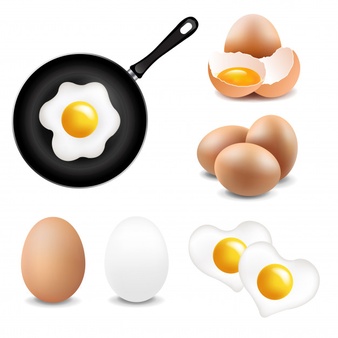 Oglądanie jajka ,opisywanie jego wyglądu , jak jest zbudowane ( skorupka, białko, żółtko)Samodzielne doświadczenia  dziecka z jajkiem- Dziecko wkłada do miski wypełnionej wodą jajko surowe i gotowane i sprawdza jak się one zachowują;- Do wody dodaje 10 łyżek soli, delikatnie miesza i wkłada jajko obserwuje co się dzieje;- Dziecko jajko wkłada do herbaty i obserwuje co dzieje się ze skorupką jajka;- Można też gotowane jajko włożyć do wody z octem i po kilku dniach zobaczyć ,,gumowe” jajko.Ciekawostki o jajkachNajmniejsze jaja znoszą kolibry, jednak światowy rekord pod tym względem pobił pewien kanarek z Holandii. Jego jajo miało 7 mm długości i ważyło zaledwie 0,027 g.Największe jaja znoszą strusie, ale największe jaja w stosunku do masy ciała znosi nowozelandzki ptak kiwi. Dla porównania: jajo strusia stanowi zaledwie 2% jego wagi, u człowieka noworodek stanowi 5% wagi matki, a jajo ptaka kiwi to aż 20% masy samicy. Najcięższe kurze jajo ważyło 454 g. Miało podwójne żółtko i podwójną skorupkę. W 1956 r. zniosła go kura z New Jersey. Największe jajo na świecie pochodziło ze strusiej farmy w Szwecji. Ważyło 2,589 kg, ale to ciągle nic w porównaniu z jajami, które znosił wymarły nielot mamutak (Aepyornis maximus). Miały one 33 cm długości, 8,5 litra pojemności i odpowiadały wielkością 7 jajom strusim, 183 jajom kurzym i aż 12 tysiącom jaj kolibra. Największe kurze jajo miało średnicę ponad 23 cm. Zniosła je brytyjska kura Harriet w 2010 r. Link do obejrzenia  : https://www.aniamaluje.com/2017/04/10-niesamowitych-eksperymentow-z.htmlProszę uzupełnić kartę pracy cz.4 str. 40Dla chętnych poniżej litera j do pisaniaBocian  –  zajęcia plastyczne, - poznawanie i stosowanie różnych technik plastycznych   Do wykonania bociana potrzebne będą: płatki kosmetyczne, papier kolorowy, bibuła, plastikowa rurka do napojów oraz niewielka ilość plasteliny, klejDokładna instrukcja wykonania :https://www.youtube.com/watch?v=aEuv2CgQvPIhttps://miastodzieci.pl/kolorowanki/nauka-pisania-literki-j-szablon-do-druku/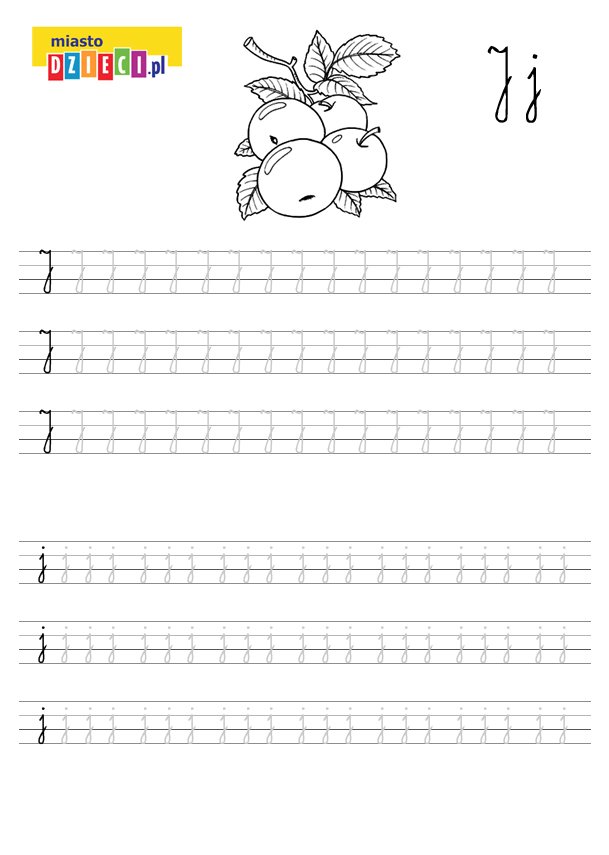 